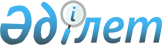 Об утверждении норм образования и накопления коммунальных отходов, а также тарифов на сбор, вывоз, утилизацию, переработку и захоронение твердых бытовых отходов по Нуринскому районуРешение Нуринского районного маслихата Карагандинской области от 16 апреля 2020 года № 440. Зарегистрировано Департаментом юстиции Карагандинской области 24 апреля 2020 года № 5805
      В соответствии с подпунктами 1), 2) статьи 19-1 Экологического кодекса Республики Казахстан от 9 января 2007 года и Законом Республики Казахстан от 23 января 2001 года "О местном государственном управлении и самоуправлении в Республике Казахстан", Нуринский районный маслихат РЕШИЛ:
      1. Утвердить прилагаемые нормы образования и накопления коммунальных отходов по Нуринскому району согласно приложению 1.
      2. Утвердить тариф на сбор, вывоз, утилизацию, переработку и захоронение твердых бытовых отходов согласно приложению 2.
      3. Настоящее решение вводится в действие по истечении десяти календарных дней после первого дня официального опубликования. Нормы образования и накопления коммунальных отходов по Нуринскому району Тариф на сбор, вывоз, утилизацию, переработку и захоронение твердых бытовых отходов по Нуринскому району
      Примечание: НДС – налог на добавленную стоимость;
      м3 - кубический метр.
					© 2012. РГП на ПХВ «Институт законодательства и правовой информации Республики Казахстан» Министерства юстиции Республики Казахстан
				
      председатель сессии

Н. Сулейменов

      Секретарь Нуринского районного маслихата

Т. Оспанов
Приложение 1
к решению
Нуринского районного
маслихата
от 16 апреля 2020 года
№ 440
№
Объект накопления коммунальных отходов
Расчетная единица
Годовая норма накопления коммунальных отходов (м3)
1.
Домовладения благоустроенные и неблагоустроенные
1 житель
1,72

2,24
2.
Общежития, интернаты, дома престарелых и тому подобные
1 место
0,73
3.
Гостиницы, санатории, дома отдыха
1 место
0,8
4.
Детские сады, ясли
1 место
0,62
5.
Учреждения, организации, офисы, конторы, сбербанки, отделения связи
1 сотрудник
1,11
6.
Поликлиники
1 посещение
0,0058
7.
Больницы, врачебные амбулатории, фельдшерские амбулаторные пункты, прочие лечебно-профилактические учреждения
1 койко-место
1,15
8.
Школы и другие учебные заведения
1 учащийся
0,23
9.
Рестораны, кафе, учреждения общественного питания
1 посадочное место
1,17
10.
Концертные залы, дома культуры, сельские клубы
1 посадочное место
0,37
11.
Музеи, выставки
1 м2 общей площади
0,041
12.
Стадионы, спортивные площадки
1 место по проекту
0,045
13.
Спортивные, танцевальные и игровые залы
1 м2 общей площади
0,058
14.
Продовольственные, промтоварные магазины, супермаркеты
1 м2 торговой площади
0,85
15.
Торговля с машин
1 м2торгового места
0,32
16.
Рынки, торговые павильоны, киоски, лотки
1 м2 торговой площади
0,32
17.
Оптовые базы, склады продовольственных и промышленных товаров 
1 м2 общей площади
0,45
18.
Предприятия обслуживающие населения
1 м2 общей площади
0,82
19.
Автовокзалы
1 м2 общей площади
0,36
20.
Пляжи
1 м2 общей площади
-
21.
Аптеки
1 м2 торговой площади
0,41
22.
Автостоянки, автомойки, АЗС, гаражи
1 машино-место
0,5
23.
Автомастерские
1 работник
1,25
24.
Парикмахерские, косметические салоны
1 рабочее место
0,34
25.
Прачечные, химчистки, ремонт бытовой техники, швейные ателье
1 м2 общей площади
0,47
26.
Мастерские ювелирные, по ремонту обуви, часов
1 м2 общей площади
0,15
27.
Мелкий ремонт и услуги (изготовление ключей и так далее)
1 рабочее место
0,47
28.
Бани, сауны
1 м2 общей площади
0,65
29.
Юридические, организующие массовые мероприятия на территории района
1000 участников
0,0037Приложение 2
к решению
Нуринского районного
маслихата
от 16 апреля 2020 года
№ 440
Наименование
Наименование
Норма накопления м3
Тариф за 0,75 м3 (1 контейнер) (с НДС) (тенге)
Стоимость услуги за сбор, вывоз, захоронение и утилизацию коммунальных отходов в месяц (тенге)
Юридические лица (за 0,75 м3)
Юридические лица (за 0,75 м3)
1500
Юридические лица государственные учреждения, бюджетные организации (за 0,75 м3)
Юридические лица государственные учреждения, бюджетные организации (за 0,75 м3)
1500
Физические лица
Благоустроенное жилье (на 1 жителя)
1,72
1500
215
Физические лица
Неблагоустроенное жилье (на 1 жителя)
2,24
1500
280